	ПриложениеОПЕРАТИВНЫЙ ЕЖЕДНЕВНЫЙ ПРОГНОЗвозникновения чрезвычайных ситуаций на территорииРоссийской Федерации на 06 апреля 2023 г.ДАЛЬНЕВОСТОЧНЫЙ ФОПрогноз опасных и неблагоприятных метеорологических условийМетеорологическая обстановкаНа западе Республики Саха (Якутия) сильный снег, метель, гололедица. В Приморском крае сильный дождь, мокрый снег, снег. В Амурской области, Еврейской АО сильный снег, мокрый снег, дождь. На юге Хабаровского, Камчатского краев, в Сахалинской области, на Курильских островах очень сильный снег, мокрый снег, дождь, метель, налипание мокрого снега, гололедные явления. На западе Республики Саха (Якутия), на Курильских островах сильный ветер с порывами 18-23 м/с, в Забайкальском крае, на юг Хабаровского, Камчатского краев, в Амурской области, на севере Чукотского АО 15-20 м/с. 1.2.Гидрологическая обстановка: На р. Большая Уссурка, р. Уссури у с. Тарташевка (Приморский край), на участке с. Венюково – с. Новосоветское,   р. Бурея (Хабаровский край), р. Бикин (Приморский, Хабаровский край) наблюдается рост уровня воды на 32-78 см.В Приморском крае реки преимущественно очистились ото льда, и на них продолжается процесс весеннего половодья, приток талых вод, наиболее интенсивный на реках бассейна Уссури. Интенсивность подъема составляет 5-25 см за сутки. Общий подъем уровня воды, над минимальными зимними значениями, в верховьях рек составляет 0,5-1,5 м, в среднем и нижнем течении рек преимущественно 1,6-2,5 м.  На отдельных участках, с учетом заторных явлений, общий весенний подъем воды составляет до 2,6-3,8 м.  Водность рек преимущественно превышает норму в 2,0-4,5 раза.На отдельных участках рек западных и центральных районов (бассейны р. Уссури и оз. Ханка) отмечается незначительное подтопление пониженных пойменных участков, ежегодной повторяемости, без ущерба. Опасных гидрологических явлений не наблюдается.В ближайшие трое суток продолжится процесс весеннего увеличения стока рек. В связи с ожидаемыми 6 апреля дождями, интенсивность притока талых вод увеличится. На реках края дополнительный подъем уровня воды составит 0,3-1,0 м. Ожидается выход воды из низких берегов на отдельных участках в центральных и западных районах края в бассейнах р. Уссури и оз. Ханка.  Опасных гидрологических явлений не ожидается.В Забайкальском крае на р. Аргунь у с. Урюпино появились закраины на 15 дней раньше обычного, на р. Чикой у с. Гремячка образовались промоины.  На остальных реках наблюдаются вода на льду, вода течет поверх льда, местами промоины, закраины, на реках северных районов - ледостав.  На р. Амур у с. Покровка, отдельных участках Аргуни, Шилки, Онона, Ингоды и на отдельных малых реках южных и юго-восточных районов уровни воды повысились на 5-17 см.	В Республике Бурятия на отдельных реках отмечается постепенное разрушение ледового покрова и незначительные колебания уровней воды.В Амурской области на реках сохраняется ледостав, местами вода на льду, закраины, полыньи, на отдельных южных малых реках (Голубая и др.) – остаточные забереги. Сохраняется ледоход в нижнем течении р. Архара, на р. Томь у г. Белогорск – подвижки, разводья. Отмечаются не значительные колебания уровней воды.В Еврейской автономной области на реках отмечаются незначительные колебания уровней воды. На реке Большая Бира у г. Биробиджан отмечаются разводья, на участке ст. Бира- г. Биробиджан вскрытие ожидается 7-10 апреля.  В Хабаровском крае на 7-13 дней раньше нормы вскрылись южные реки Уссури, Подхоренок, Матай, Катэн, Хор в нижнем течении. На р. Уссури в Бикинском, Вяземском, им. Лазо районах, на реках Бикин, Матай отмечается ледоход различной интенсивности. На Амурской протоке у с. Казакевичево – подвижки льда. На реках Подхоренок, Катэн, Кия, Хор в нижнем течении льда нет. Интенсивность подъема уровней воды на р. Уссури 36-78 см за сутки, на отдельных участках пойма затоплена на глубину 0,1-0,2 м. В Верхнебуреинском районе на р. Тырма у с. Яурин на 14 дней раньше средних многолетних значений начались подвижки льда.На Амурской протоке подвижки льда, у города промоины, закраины. Вскрытие р. Амур у г. Хабаровска ожидается 9-10 апреля.В Сахалинской области на реках о. Сахалина наблюдались колебания уровней воды в пределах 25 см с преобладанием подъёмов; на большинстве рек ледовая обстановка существенно не изменилась, на реке Макарова (г. Макаров) появились промоины.В предстоящие сутки на реках острова ожидаются небольшие колебания уровней воды; продолжится разрушение ледяного покрова на реках, не освободившихся ото льда.В Камчатском крае значительных изменений в уровенном режиме рек не наблюдается. На реках южных районов сохраняется процесс ослабления и разрушения льда.На реках других субъектов ДФО сохраняется зимний режим.Японское море, Татарский пролив высота волн 1-2м (4 балла).Охотское море высота волн 2-3,5м (5 баллов).Берингово море высота волн 2-3,5м (5 баллов).2. Прогноз ЧСПриродные и природно-техногенные ЧСПовышается вероятность возникновения чрезвычайных ситуаций «нарушение условий жизнедеятельности населения» на западе Республики Саха (Якутия), на Курильских островах, в Забайкальском крае, на юг Хабаровского, Камчатского краев, в Амурской области, на севере Чукотского АО, связанных с повреждением (обрывом) ЛЭП и линий связи, обрушением слабо укрепленных конструкций (Источник ЧС – сильный порывистый ветер), на юге Хабаровского, Камчатского краев, в Сахалинской области, на Курильских островах (Источник ЧС – налипание мокрого снега, гололедные явления).Существует высокая вероятность ЧС, связанных с затруднением в движении автотранспорта, перекрытием трасс для движения и увеличением количества ДТП на автодорогах федерального, регионального и местного значения, а также в работе аэропортов и вертолетных площадок на западе Республики Саха (Якутия), Амурской области, Еврейской АО, юге Хабаровского, Камчатского краев, в Сахалинской области, на Курильских островах (Источник ЧС – сильный снег, метель).Сохраняется высокий риск обрушения кровли зданий и сооружений, сход снега и ледовых образований на людей и припаркованные рядом автомобили (Источник ЧС – значительное накопление снега на крышах зданий, строений, сооружений).Наибольший риск провалов людей и техники под лед сохраняется на водных объектах в Приморском, Хабаровском краях, на юге Амурской области, в Сахалинской области, в Камчатском крае, Еврейской АО. На озерах, водохранилищах, реках, акваториях морей в связи с неустойчивым ледообразованием повышается вероятность отрыва ледовых полей с рыбаками любителями.Существует риск возникновения чрезвычайных ситуаций, связанных с подтоплением пониженных участков местности, низководных мостов, подмывом дорог в Республике Саха (Якутия), Приморском, Хабаровском, Камчатском краях, Амурсклй, Сахалинской области, Еврейской АО областях (Источник ЧС – осадки на фоне высокой водности, высокие уровни воды, неисправность и замусоривание коллекторно-дренажных систем, кратковременные подъемы на реках).Возникает вероятность происшествий и чрезвычайных ситуаций в связи с перекрытием дорог, нарушением работы транспорта, повреждением зданий и сооружений, нарушением работы систем жизнеобеспечения населения, угрозой населению, вызванных сходом снежных лавин в горных и лавиноопасных районах Республики Бурятия, Магаданской, Сахалинской областей, Камчатского и Забайкальского краёв, Чукотского АО (Источник ЧС – сход снежных лавин, высота снежного покрова 30 см и более, антропогенная деятельность).Повышается вероятность выявления единичных термических аномалий (в т.ч. в результате разведения костров, выжигания хвороста, лесной подстилки, сухой травы с нарушением требований правил пожарной безопасности в лесу и на участках, примыкающих к лесам и населенным пунктам, на территории Республики Бурятия, Приморского, Забайкальского краев, Еврейской АО, южных районов Амурской области и Хабаровского края.2.2. Техногенные ЧС 		Прогнозируется вероятность возникновения чрезвычайных ситуаций 
локального уровня, связанных с авариями в работе систем коммунального жизнеобеспечения, а также риск возникновения техногенных пожаров (в т.ч. взрывов бытового газа, газовых баллонов), бытовых пожаров (в т.ч. результате обогрева за счет включенных газовых конфорок), в частном секторе с использованием печного отопления на территории округа (Источник ЧС – понижение температуры воздуха, износ оборудования, нарушение и несоблюдение производственно-технологических норм и правил эксплуатации газового оборудования, не соблюдение правил пожарной безопасности).СИБИРСКИЙ ФОПрогноз опасных и неблагоприятных метеорологических условийМетеорологическая обстановкаМестами на севере округа снег, метель, гололедица, на юге снег, мокрый снег, дождь. В республиках Алтай, Хакасия, на юге и в центре Красноярского края, в Кемеровской области, на севере Иркутской, на востоке Новосибирской, на юге Томской областей сильный снег, мокрый снег, дождь, метель, налипание мокрого снега, гололедные явления. На всей территории округа, кроме Республики Тыва, юга Иркутской области, севера Таймыра сильный ветер с порывами 18-23 м/с, местами до 25 м/с 1.2.Гидрологическая обстановка: Повышение уровня воды (на 23-37 см) отмечается на р. Томь (Кемеровская, Томская области).В связи с колебанием среднесуточных температур на территории округа на малых и средних реках возможно колебание уровня воды, а также формирование склонного стока, которое может привести к подтоплению мостов, дорог, низменных участков местности, приусадебных участков и жилых домов. В Новосибирской области в связи с продолжающимся снеготаянием, отсутствием, либо захламленностью дренажных систем, промерзанием и засорением водоотводных каналов, несвоевременным вывозом снега возможно частичное подтопление пониженных участков местности, подвальных помещений частного жилого сектора и хозяйственных построек, низководных мостов. В Республике Хакасия в связи с повышением дневных температур возможно возникновение чрезвычайных ситуаций до муниципального уровня, обусловленных затоплением пониженных участков местности, автомобильных дорог, населенных пунктов и других объектов. Наиболее вероятно на территории Аскизского, Таштыпского, Усть-Абаканского, Ширинского и Бейского районов.В период вскрытия рек на территории Республики Хакасия не исключается образование заторов, вследствие чего возможно затопление пониженных участков местности, автомобильных дорог, низководных мостов, населенных пунктов и других объектов. Наиболее вероятно возникновение заторов на р. Абакан в районе г. Абазы, на р. Абакан вблизи н.п. Белый Яр (Алтайский район), на р. Белый Июс вблизи н.п. Малая Сыя (Ширинский район).В Алтайском крае в дневные часы возможно подтопление талыми водами пониженных мест рельефа, дорог, низководных мостов, локального характера.В Красноярском крае в периоды резкого потепления, при интенсивном снеготаянии, прогнозируется риск возникновения происшествий, связанных с подтоплением пониженных участков местности, размыв дорог и мостов, подмывом дорог, дамб на прудах и небольших водохранилищах от склонового стока и разлива малых рек, водой текущей поверх льда (г. Красноярск, ЗАТО г. Железногорск, Березовский, Боготольский, Емельяновский, Ермаковский, Краснотуранский, Курагинский, Каратузский, Идринский, Ирбейский, Большеулуйский, Манский, Минусинский, Мотыгинский, Новоселовский, Ужурский, Шушенский районы, Тюхтетский, Шарыповский муниципальные образования).В Иркутской области в связи с ожидаемыми высокими дневными температурами воздуха в апреле в южных, центральных, западных, северных, верхнеленских районах ожидается интенсивное снеготаяние, формирование склонового стока, затопление пониженных участков местности населенных пунктов, разлив малых рек и ручьев. Подтопление жилых домов не прогнозируется.Прогноз ЧСПриродные и природно-техногенные ЧСПовышается вероятность возникновения чрезвычайных ситуаций «нарушение условий жизнедеятельности населения» на всей территории округа, кроме Республики Тыва, юга Иркутской области, севера Таймыра, связанных с повреждением (обрывом) ЛЭП и линий связи, обрушением слабо укрепленных конструкций (Источник ЧС – сильный порывистый ветер).Существует высокая вероятность ЧС, связанных с затруднением в движении автотранспорта, перекрытием трасс для движения и увеличением количества ДТП на автодорогах федерального, регионального и местного значения, а также в работе аэропортов и вертолетных площадок на севере округа (Источник ЧС – снег, метель, гололедица), на республиках Алтай, Хакасия, на юге и в центре Красноярского края, в Кемеровской области, на севере Иркутской, на востоке Новосибирской, на юге Томской областей (Источник ЧС – сильный снег, метель, гололедные явления).Сохраняется высокий риск обрушения кровли зданий и сооружений, сход снега и ледовых образований на людей и припаркованные рядом автомобили (Источник ЧС – значительное накопление снега на крышах зданий, строений, сооружений).Существует риск возникновения чрезвычайных ситуаций, связанных с подтоплением пониженных участков местности, низководных мостов, подмывом дорог в Красноярском, Алтайском краях, республиках Алтай, Хакасия, Томской, Иркутской, Кемеровской, Новосибирской областях (Источник ЧС – осадки на фоне высокой водности, высокие уровни воды, неисправность и замусоривание коллекторно-дренажных систем, кратковременные подъемы на реках).Наибольший риск провалов людей и техники под лед сохраняется на водных объектах в Республике Алтай, Алтайском крае, Омской области. На озерах, водохранилищах, реках и других водоемах в связи с неустойчивым ледообразованием повышается вероятность отрыва ледовых полей с рыбаками любителями.Возникает вероятность происшествий и чрезвычайных ситуаций в связи с перекрытием дорог, нарушением работы транспорта, повреждением зданий и сооружений, нарушением работы систем жизнеобеспечения населения, угрозой населению, вызванных сходом снежных лавин в горных и лавиноопасных районах республик Алтай, Тыва, Хакасия, Красноярского края, Иркутской, Кемеровской областей (Источник ЧС – сход снежных лавин, высота снега 30 см и более).Повышается вероятность выявления единичных термических аномалий (в т.ч. в результате разведения костров, выжигания хвороста, лесной подстилки, сухой травы с нарушением требований правил пожарной безопасности в лесу, и на участках, примыкающих к лесам и населенным пунктам, на территории Республики Алтай, Алтайского края.2.2. Техногенные ЧС Прогнозируется вероятность возникновения чрезвычайных ситуаций 
локального уровня, связанных с авариями в работе систем коммунального жизнеобеспечения, а также риск возникновения техногенных пожаров (в т.ч. взрывов бытового газа, газовых баллонов), бытовых пожаров (в т.ч. результате обогрева за счет включенных газовых конфорок), в частном секторе с использованием печного отопления на территории округа (Источник ЧС – понижение температуры воздуха, износ оборудования, нарушение и несоблюдение производственно-технологических норм и правил эксплуатации газового оборудования, не соблюдение правил пожарной безопасности).УРАЛЬСКИЙ ФО1. Прогноз опасных и неблагоприятных метеорологических условийМетеорологическая обстановкаМестами на севере округа снег, метель, гололедица, на юге дождь, мокрый снег.  Ветер на всей территории округа сильный ветер с порывами 15-20 м/с.  Ямало-Ненецкий АО.Облачно, снег, метель, гололедица.  Ветер на всей территории Ямало-Ненецкого АО с порывами 15-20 м/с. Температура ночью -26…-210, днем -20…-1501.2.Гидрологическая обстановка: Повышение уровня воды (на 23-37 см) отмечается на р. Тобол, р. Пышма (Тюменская область), р. Уй (Курганская область).В Курганской области в ближайшие двое суток продолжится развитие весеннего половодья с разрушением ледового покрова, по большинству постов на реках Курганской области ожидается дальнейший рост уровней: в верховьях р. Тобол и низовьях р. Уй, р. Исеть — у с. Мехонское.В Свердловской области на реках области продолжится интенсивное разрушение ледового покрова.В Челябинской области в ближайшие сутки сохранится неустойчивый гидрологический режим,  интенсивное разрушение ледяного покрова продолжится.Пик половодья на реках бассейна Тобола (р. Миасс, р. Тогузак, р. Уй, р. Увелька, р. Карталы-Аят) и левых притоках р. Урал ожидается c 5 по 15 апреля. Пик половодья на  реках бассейна Камы (р. Уфа, р. Юрюзань, р. Ай, р. Тюлюк, р. Сим, р. Куса) ожидается с 10 по 20 апреля, второй пик с 1 по 10 мая.На реках бассейна Тобола и левых притоках Урала половодье продлится с 1 апреля по 10 мая, на реках бассейна Камы и верховьях р. Урал до Магнитогорска с 5 апреля по 31 мая.2. Прогноз ЧС2.1. Природные и природно-техногенные ЧС  Повышается вероятность возникновения чрезвычайных ситуаций «нарушение условий жизнедеятельности населения» на всей территории округа, связанных с повреждением (обрывом) ЛЭП и линий связи, обрушением слабо укрепленных конструкций (Источник ЧС – сильный порывистый ветер).Существует высокая вероятность ЧС, связанных с затруднением в движении автотранспорта, перекрытием трасс для движения и увеличением количества ДТП на автодорогах федерального, регионального и местного значения, а также в работе аэропортов и вертолетных площадок на севере округа (Источник ЧС – снег, метель, гололедица).Сохраняется высокий риск обрушения кровли зданий и сооружений, сход снега и ледовых образований на людей и припаркованные рядом автомобили (Источник ЧС – значительное накопление снега на крышах зданий, строений, сооружений).Существует риск возникновения чрезвычайных ситуаций, связанных с подтоплением пониженных участков местности, низководных мостов, подмывом дорог в Свердловской, Курганской, Челябинской, Тюменской областях (Источник ЧС – осадки на фоне высокой водности, высокие уровни воды, неисправность и замусоривание коллекторно-дренажных систем, кратковременные подъемы на реках).Наибольший риск провалов людей и техники под лед сохраняется на водных объектах Курганской, Свердловской, Челябинской областях, Ханты-Мансийского, Ямало-Ненецкого АО. На озерах, водохранилищах, реках и других водоемах в связи с неустойчивым ледообразованием повышается вероятность отрыва ледовых полей с рыбаками любителями.Возникают риски происшествий на территории Свердловской и Челябинской  областей, вызванных повреждением опор ЛЭП, перекрытием автомобильных и железных дорог, разрушением объектов инфраструктуры и нарушением жизнеобеспечения населения (Источник ЧС – техногенная и антропогенная деятельность).2.2. Техногенные ЧСПрогнозируется вероятность возникновения чрезвычайных ситуаций  локального уровня, связанных с авариями в работе систем коммунального жизнеобеспечения, а также риск возникновения техногенных пожаров (в т.ч. взрывов бытового газа) на территории округа (Источник ЧС – износ оборудования, нарушение и несоблюдение производственно-технологических норм и правил эксплуатации газового оборудования).ПРИВОЛЖСКИЙ ФО1. Прогноз опасных и неблагоприятных метеорологических условийМетеорологическая обстановкаМестами на территории округа дождь, туман.  На вей территории округа ветер с порывами до 15 м/с.  1.2.Гидрологическая обстановка: Рост уровня воды (на 24-81 см) наблюдается на реках Нижегородской, Кировской областей, Удмуртской Республики.4-9 апреля ожидается очищение ото льда Волжского участка Куйбышевского водохранилища. 2. Прогноз ЧС2.1. Природные и природно-техногенные ЧСПовышается вероятность возникновения чрезвычайных ситуаций «нарушение условий жизнедеятельности населения» на всей территории округа, связанных с повреждением (обрывом) ЛЭП и линий связи, обрушением слабо укрепленных конструкций (Источник ЧС – порывистый ветерСуществует высокая вероятность ЧС, связанных с затруднением в движении автотранспорта, перекрытием трасс для движения и увеличением количества ДТП на автодорогах федерального, регионального и местного значения, а также в работе аэропортов и вертолетных площадок на территории округа (Источник ЧС – туман).Существует риск возникновения чрезвычайных ситуаций, связанных с подтоплением пониженных участков местности, низководных мостов, подмывом дорог в Республике Башкортостан, Оренбургской, Самарской, Саратовской областях (Источник ЧС – осадки на фоне высокой водности, высокие уровни воды, неисправность и замусоривание коллекторно-дренажных систем, кратковременные подъемы на реках).Наибольший риск провалов людей и техники под лед сохраняется на водных объектах на территории республик Башкортостан, Татарстан, Удмуртской Республики, Кировской, Оренбургской, Нижегородской, Самарской, Ульяновской областей, Пермского края. На озерах, водохранилищах, реках и других водоемах в связи с неустойчивым ледообразованием повышается вероятность отрыва ледовых полей с рыбаками любителями.2.2 Техногенные ЧС Прогнозируется вероятность возникновения чрезвычайных ситуаций  локального уровня, связанных с авариями в работе систем коммунального жизнеобеспечения, а также риск возникновения техногенных пожаров (в т.ч. взрывов бытового газа) на территории округа (Источник ЧС – износ оборудования, нарушение и несоблюдение производственно-технологических норм и правил эксплуатации газового оборудования).ЮЖНЫЙ ФОПрогноз опасных и неблагоприятных метеорологических условийМетеорологическая обстановкаМестами на территории округа дождь, туман. В Республике Крым, г. Севастополь, Ростовской области сильный дождь, ливневой дождь. В Республике Адыгея, Краснодарском крае, местами гроза. При грозе сильный ветер с порывами 15-20 м/с.. Гидрологическая обстановкаВ прошедшие сутки на р. Волга уровни воды у трех населенных пунктов Астраханской области (Астрахань, Оля и Зеленга) были в пределах и ниже неблагоприятных отметок на 5-7 см. До конца суток 05 апреля, сутки 06-07 апреля в дельте Волги у н.п. Астрахань, Оля и Зеленга сохранятся низкие уровни воды - в пределах неблагоприятных отметок и ниже. До конца суток 05 апреля, сутки 06 апреля, ночью и утром 07 апреля в сочетании с метеорологическими явлениями на реках бассейна р. Кубань юго-восточной территории (Лабинский, Мостовской, Отрадненский, Апшеронский районы) Краснодарского края ожидается повышение уровней воды местами с достижением неблагоприятных отметок.Черное море высота волн 0.5-1м (3 балла).Азовское море и Керченский пролив высота волн 0.5-1м (3 балла).2. Прогноз ЧС2.1. Природные и природно-техногенные ЧСПовышается вероятность возникновения чрезвычайных ситуаций «нарушение условий жизнедеятельности населения» в Республике Адыгея, Краснодарском крае, связанных с повреждением (обрывом) ЛЭП и линий связи, обрушением слабо укрепленных конструкций (Источник ЧС – сильный порывистый ветер).Прогнозируется вероятность поражения объектов электроэнергетики (трансформаторных подстанций, электрических систем и др.), хранилищ ГСМ, а также других объектов, не оборудованных молниезащитой (громоотводом), разрядами атмосферного электричества в Республике Адыгея, Краснодарском крае (Источник ЧС – местами гроза).Существует высокая вероятность ЧС, связанных с затруднением в движении автотранспорта, перекрытием трасс для движения и увеличением количества ДТП на автодорогах федерального, регионального и местного значения, а также в работе аэропортов и вертолетных площадок на территории округа (Источник ЧС – туман).Существует риск возникновения чрезвычайных ситуаций, связанных с подтоплением пониженных участков местности, низководных мостов, подмывом дорог в Краснодарском крае, республиках Адыгея, Крым, г. Севастополь, Ростовской области (Источник ЧС – осадки на фоне высокой водности, высокие уровни воды, неисправность и замусоривание коллекторно-дренажных систем, кратковременные подъемы на реках).Возникают риски происшествий в низкогорных районах республик Крым, Адыгея, Краснодарского края, г. Севастополь, вызванных повреждением опор ЛЭП, перекрытием автомобильных и железных дорог, разрушением объектов инфраструктуры и нарушением жизнеобеспечения населения (Источник ЧС – оползни, обвалы, провалы грунта, антропогенная деятельность).Сохраняется вероятность ЧС и происшествий в горных районах выше 2000 м над уровнем моря в Республике Адыгея, Краснодарском крае, вызванных угрозой травматизма населению, спортсменам, туристам (Источник ЧС – высота снега 30 см и более, антропогенная деятельность).Повышается вероятность выявления единичных термических аномалий (в т.ч. в результате разведения костров, выжигания хвороста, лесной подстилки, сухой травы с нарушением требований правил пожарной безопасности в лесу, и на участках, примыкающих к лесам и населенным пунктам, на территории Республики Калмыкия, Краснодарского края, Астраханской области, севера Ростовской и юга Волгоградской областей.2.2. Техногенные ЧС Прогнозируется вероятность возникновения чрезвычайных ситуаций  локального уровня, связанных с авариями в работе систем коммунального жизнеобеспечения, а также риск возникновения техногенных пожаров (в т.ч. взрывов бытового газа) на территории округа (Источник ЧС – износ оборудования, нарушение и несоблюдение производственно-технологических норм и правил эксплуатации газового оборудования).СЕВЕРО-КАВКАЗСКИЙ ФО1. Прогноз опасных и неблагоприятных метеорологических условий1.1 Метеорологическая обстановкаНа всей территории округа сильный дождь, ливневой дождь, туман, в горных районах мокрый снег, налипание мокрого снега. В республиках Северная Осетия, Ингушетия сильный дождь, местами гроза. При грозе сильный ветер с порывами 15-20 м/с.1.2.Гидрологическая обстановка.	Каспийское море: высота волн 0.5-1м (3 балла).2. Прогноз ЧС2.1. Природные и природно-техногенные ЧСПовышается вероятность возникновения чрезвычайных ситуаций «нарушение условий жизнедеятельности населения» в республиках Северная Осетия, Ингушетия, связанных с повреждением (обрывом) ЛЭП и линий связи, обрушением слабо укрепленных конструкций (Источник ЧС – сильный порывистый ветер), в горных районах (Источник ЧС – налипание мокрого снега).Существует высокая вероятность ЧС, связанных с затруднением в движении автотранспорта, перекрытием трасс для движения и увеличением количества ДТП на автодорогах федерального, регионального и местного значения, а также в работе аэропортов и вертолетных площадок на территории округа (Источник ЧС – туман).Существует риск возникновения чрезвычайных ситуаций, связанных с подтоплением пониженных участков местности, низководных мостов, подмывом дорог на всей территории округа (Источник ЧС – осадки на фоне высокой водности, высокие уровни воды, неисправность и замусоривание коллекторно-дренажных систем, кратковременные подъемы на реках).Сохраняются риски происшествий в низкогорных районах Чеченской Республики, республик Северная Осетия-Алания, Дагестан, Ингушетия, Кабардино-Балкарской, Карачаево-Черкесской республик, вызванных повреждением опор ЛЭП, газо-, водо-, нефтепроводов; перекрытием дорог; разрушением объектов инфраструктуры и нарушением жизнеобеспечения населения (Источник ЧС – оползни, обвалы, провалы грунта, антропогенная деятельность).Возникает вероятность происшествий и чрезвычайных ситуаций в связи с перекрытием дорог, нарушением работы транспорта, повреждением зданий и сооружений, нарушением работы систем жизнеобеспечения населения, угрозой травматизма населению, спортсменам, туристам, вызванных сходом снежных лавин в горных и лавиноопасных районах, выше 2000 м  над уровнем моря, Кабардино-Балкарской, Карачаево-Черкесской республик, республик Северная Осетия-Алания, Ингушетия, Дагестан, Чеченской Республики (Источник ЧС – сход снежных лавин, высота снежного покрова 30 см и более,  антропогенная деятельность).Повышается вероятность выявления единичных термических аномалий (в т.ч. в результате разведения костров, выжигания хвороста, лесной подстилки, сухой травы с нарушением требований правил пожарной безопасности в лесу, и на участках, примыкающих к лесам и населенным пунктам, на территории Республики Дагестан и Чеченской Республики, Ставропольского края.2.2. Техногенные ЧС Прогнозируется вероятность возникновения чрезвычайных ситуаций  локального уровня, связанных с авариями в работе систем коммунального жизнеобеспечения, а также риск возникновения техногенных пожаров (в т.ч. взрывов бытового газа) на территории округа (Источник ЧС – износ оборудования, нарушение и несоблюдение производственно-технологических норм и правил эксплуатации газового оборудования).СЕВЕРО-ЗАПАДНЫЙ ФО1. Прогноз опасных и неблагоприятных метеорологических условийМетеорологическая обстановкаНа территории округа местами туман. В Калининградской области дождь, мокрый снег. В Мурманской области, Ненецком АО сильный ветер с порывами 15-20 м/с, в Ленинградской, Псковской, Новгородской, Калининградской, Вологодской областях до 17 м/с. 1.2.Гидрологическая обстановка.Рост уровня воды (на 24-81 см) наблюдается на реках Калининградской, Вологодской областей, Республики Коми. Уровень воды выше неблагоприятной отметки сохраняется на оз. Ильмень у с. Коростынь, р. Волхов у п. Краснофарфорный, р. Молога у с. Покров-Молога (Новгородская область), р. Молога у г. Устюжна (Вологодская область), р. Ловать у  г. Великие Луки (Псковская область). На р. Молога у с. Покров-Молога (Новгородская область) уровень воды кратковременно превышал опасную отметку.Баренцево море высота волн 2-3.5м (5 баллов).Белое море высота волн 1-2 м (4 балла).Балтийское море высота волн 1-2 м (4 балла).2. Прогноз ЧС2.1. Природные и природно-техногенные ЧСПовышается вероятность возникновения чрезвычайных ситуаций «нарушение условий жизнедеятельности населения» в области, Ненецком АО,  Мурманской, Ленинградской, Псковской, Новгородской, Калининградской, Вологодской областях, связанных с повреждением (обрывом) ЛЭП и линий связи, обрушением слабо укрепленных конструкций (Источник ЧС – сильный порывистый ветер).Существует высокая вероятность ЧС, связанных с затруднением в движении автотранспорта, перекрытием трасс для движения и увеличением количества ДТП на автодорогах федерального, регионального и местного значения, а также в работе аэропортов и вертолетных площадок на территории округа (Источник ЧС – туман).Сохраняется высокий риск обрушения кровли зданий и сооружений, сход снега и ледовых образований на людей и припаркованные рядом автомобили (Источник ЧС – значительное накопление снега на крышах зданий, строений, сооружений).Существует риск возникновения чрезвычайных ситуаций, связанных с подтоплением пониженных участков местности, низководных мостов, подмывом дорог в Республике Коми, Калининградской, Новгородской, Псковской, Вологодской областях (Источник ЧС – осадки на фоне высокой водности, высокие уровни воды, неисправность и замусоривание коллекторно-дренажных систем, кратковременные подъемы на реках).Наибольший риск провалов людей и техники под лед сохраняется на водных объектах на территории Новгородской, Псковской областей. На озерах, водохранилищах, в руслах рек, в прибрежных акваториях морей в связи с неустойчивым ледообразованием повышается вероятность отрыва ледовых полей с рыбаками любителями.Сохраняется вероятность ЧС и происшествий в горных районах Мурманской области, вызванных угрозой населению, спортсменам, туристам (Источник ЧС – высота снежного покрова 30 см и более).Повышается вероятность выявления единичных термических аномалий (в т.ч. в результате разведения костров, выжигания хвороста, лесной подстилки, сухой травы с нарушением требований правил пожарной безопасности в лесу, и на участках, примыкающих к лесам и населенным пунктам, на территории Калининградской области.2.2. Техногенные ЧСПрогнозируется вероятность возникновения чрезвычайных ситуаций  локального уровня, связанных с авариями в работе систем коммунального жизнеобеспечения, а также риск возникновения техногенных пожаров (в т.ч. взрывов бытового газа) на территории округа (Источник ЧС – износ оборудования, нарушение и несоблюдение производственно-технологических норм и правил эксплуатации газового оборудования).ЦЕНТРАЛЬНЫЙ ФО1. Прогноз опасных и неблагоприятных метеорологических условийМетеорологическая обстановкаМестами на территории округа туман. В Брянской, Калужской, Тульской, Рязанской, Белгородской, Орловской, Курской, Липецкой, Воронежской, Тамбовской областях дождь. На всей территории округа ветер с порывами 12-17 м/с. 1.2.Гидрологическая обстановка.Рост уровня воды (на 24-81 см) наблюдается на реках Костромской, Ярославкой, Смоленской областей. Уровень воды выше неблагоприятной отметки сохраняется на р. Ипуть у с. Ущерпье, р. Десна у г. Трубчевск (Брянская область), р. Сейм у г. Рыльск (Курская область). Уровень воды выше опасной отметки отмечается на р. Десна и р. Болва у г. Брянск, р. Межа у пгт Жарковский, р. Молога у пгт Максатиха, р. Западная Двина у г. Западная Двина (Тверская область).6-10 апреля возможно достижение опасного уровня воды на р. Обша у г. Белый (Тверская область).  2. Прогноз ЧС	2.1. Природные и природно-техногенные ЧСПовышается вероятность возникновения чрезвычайных ситуаций «нарушение условий жизнедеятельности населения» на территории округа, связанных с повреждением (обрывом) ЛЭП и линий связи, обрушением слабо укрепленных конструкций (Источник ЧС – порывистый ветер).Существует высокая вероятность ЧС, связанных с затруднением в движении автотранспорта, перекрытием трасс для движения и увеличением количества ДТП на автодорогах федерального, регионального и местного значения, а также в работе аэропортов и вертолетных площадок на территории округа (Источник ЧС – туман).Существует риск возникновения чрезвычайных ситуаций, связанных с подтоплением пониженных участков местности, низководных мостов, подмывом дорог в Костромской, Смоленской, Тверской, Брянской, Ярославсклй областях (Источник ЧС – осадки на фоне высокой водности, высокие уровни воды, неисправность и замусоривание коллекторно-дренажных систем, кратковременные подъемы на реках).Наибольший риск провалов людей и техники под лед сохраняется на водных объектах в Тверской, Ярославской, Костромской, Ивановской, Смоленской, Брянской, Липецкой, Белгородской, Воронежской, Владимирской, Московской областях. На озерах, водохранилищах, в руслах рек, в связи с неустойчивым ледообразованием повышается вероятность отрыва ледовых полей с рыбаками любителями.2.2. Техногенные ЧСПрогнозируется вероятность возникновения чрезвычайных ситуаций  локального уровня, связанных с авариями в работе систем коммунального жизнеобеспечения, а также риск возникновения техногенных пожаров (в т.ч. взрывов бытового газа) на территории округа (Источник ЧС – износ оборудования, нарушение и несоблюдение производственно-технологических норм и правил эксплуатации газового оборудования).г. МОСКВА1. Прогноз опасных и неблагоприятных метеорологических условийПеременная облачность. Без осадков. Температура ночью в Москве 2...4° (в центре 5...7°), по области 0...5°, днем в Москве 10...12°, по области 8...13°. Ветер северо-восточный 5-10 м/с.. 2. Прогноз ЧС2.1. Природные и природно-техногенные ЧС не прогнозируются.2.2. Техногенные ЧСПрогнозируется вероятность возникновения чрезвычайных ситуаций  локального уровня, связанных с авариями в работе систем коммунального жизнеобеспечения, а также риск возникновения техногенных пожаров (в т.ч. взрывов бытового газа) на территории округа (Источник ЧС – износ оборудования, нарушение и несоблюдение производственно-технологических норм и правил эксплуатации газового оборудования).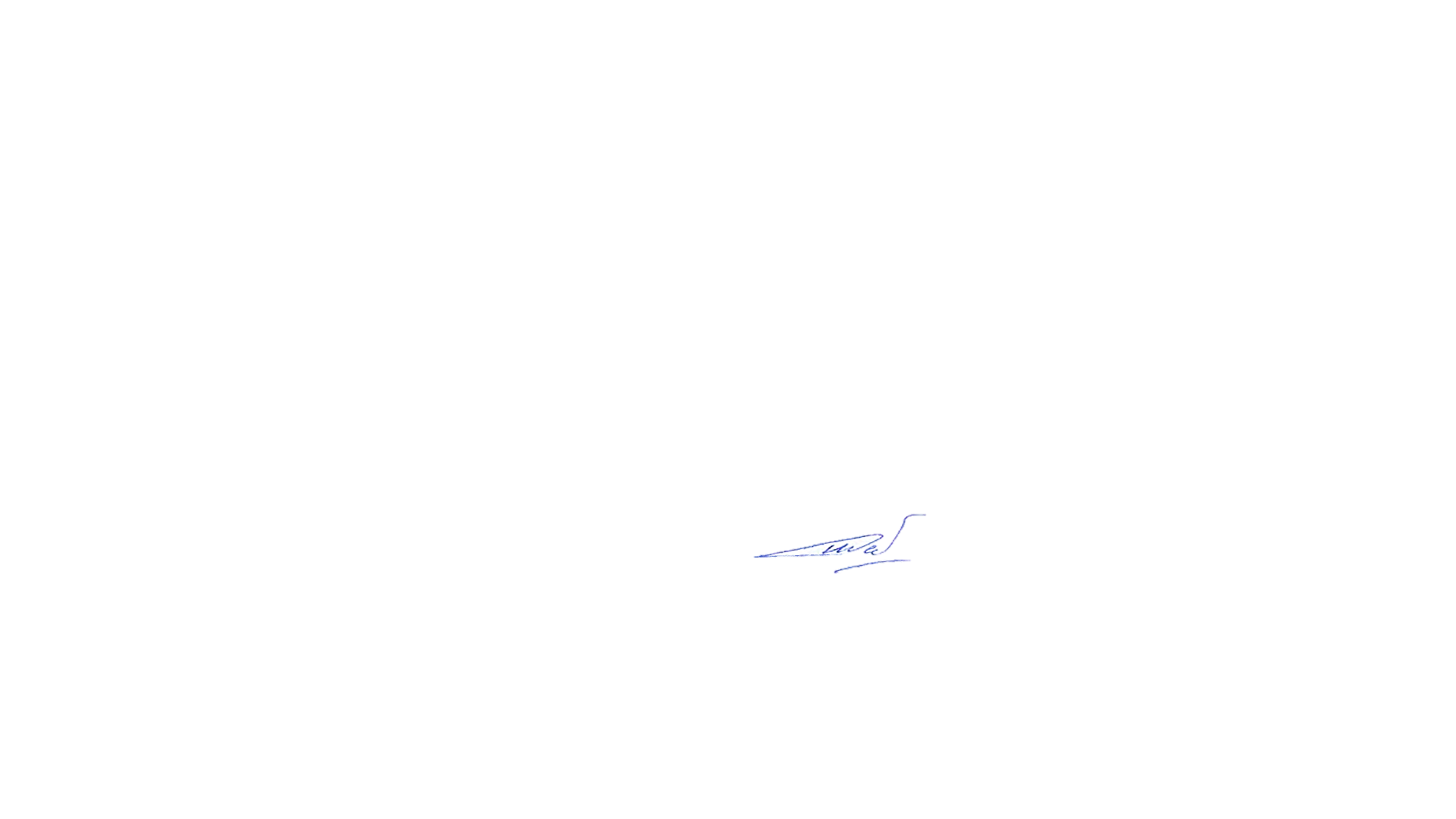 ВрИО начальника 5 НИЦ                                                                            М.И. Савельев05 апреля 2023Исп.: Влад И.В.8 (495) 983 65 48, доб. 43-46